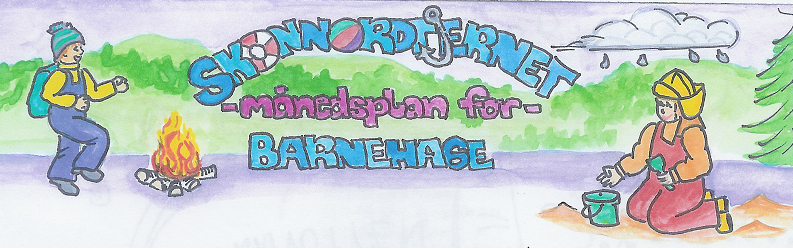 Fagområder: Desember   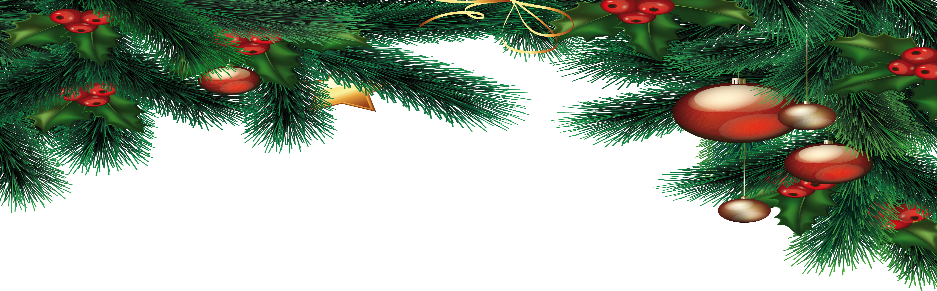 INFO FRAHakkespetter2020Viktige datoer i Desember:3. barnehagen har bursdagVi avslutter November-temaet med spa-dag i grillhytta 16. NissefestSe egen invitasjon21&22. JulelunsjFilosofi-samtaler: Månedens tema:Jul Hvorfor feirer vi jul?Språklek:Bursdager i Desember: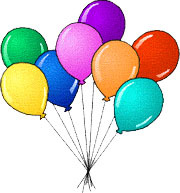 Sebastian 24.12 Theodor 24.12(Vi feirer 22.12)Bursdager i Desember:Sebastian 24.12 Theodor 24.12(Vi feirer 22.12)Viktige datoer i Desember:3. barnehagen har bursdagVi avslutter November-temaet med spa-dag i grillhytta 16. NissefestSe egen invitasjon21&22. JulelunsjSkrivedans:Formings-aktiviteter:JulehemmeligheterMånedens fortelling:Sirkus Mikkelikski følger oss gjennom året.Realfagsforsøk:Vi skal gjøre litt forskjellige forsøk i forbindelse med adventskalenderen vår Utemorgen:Utgår pga korona.Dette har vi gjort og dette skal vi gjøre:En kort liten tur innom rødt nivå i november før vi kom oss tilbake til «normalen» og gult nivå. November har vært våt og gjørmete, men vi har hatt det veldig fint for det. Tema i november har vært Hare, vi har lært litt om harer og så har vi jåla oss litt slik som Helene Harefrøken pleier. Vi var på besøk hos Line og slaktet en gris, det var ganske kult å se hvordan en gris ser ut inni og litt rart å tenke på at vi ser nesten helt like ut i vår kropp. Vi måker rundt på den lille snøen som finns og sager, spikker og hamrer. Det har blitt mange nye kule hytter i November. Men nå kjenner vi at vi begynner å glede oss litt til jul  I skrivedans er alle ferdig med toget, det skjer ofte mange ting i desember og juleforberedelsene tar tid så det er ikke sikkert det blir så mye skrivedans den måneden som kommer  Desember kommer som alltid til å fylles opp med jule- og nisseaktiviteter. Vi oppfordrer til å ha på, eller hvert fall ha med, en nisselue hver dag i desember. Plutselig skjer det nisseting og da kan den komme til nytte. I adventstiden skal vi trekke dagens nissevenn, det er viktig å være spesielt snill med dagens nissevenn (som også er dagens hjelper) Vi skal lese historien om Pulverheksa og Julenissen og se om vi klarer å gjette hva alle vennene deres får til jul  Rammeplan om:Prosjektarbeid:I barnehagen skal barna oppleve et stimulerende miljø som støtter opp om deres lyst til å leke, utforske, lære og mestre. Barnehagen skal introdusere nye situasjoner, temaer, fenomener, materialer og redskaper som bidrar til meningsfull samhandling. Barnas nysgjerrighet, kreativitet og vitebegjær skal anerkjennes, stimuleres og legges til grunn for deres læringsprosesser. Barna skal få undersøke, oppdage og forstå sammenhenger, utvide perspektiver og få ny innsikt. Sosial kompetanse:Sosial kompetanse er en forutsetning for å fungere godt sammen med andre og omfatter ferdigheter, kunnskaper og holdninger som utvikles gjennom sosialt samspill. I barnehagen skal barna kunne erfare å være betydningsfulle for fellesskapet og å være i positivt samspill med barn og voksne.Livsmestring og helse:Barnehagen skal være et trygt og utfordrende sted der barna kan prøve ut ulike sider ved samspill, fellesskap og vennskap. Barnehagen skal være en arena for daglig fysisk aktivitet og fremme barnas bevegelsesglede og motoriske utvikling.Kommunikasjon, språk og tekst:Barnehagen skal bidra til at barn bruker språk til å skape relasjoner, delta i lek og som redskap til å løse konflikterKropp, bevegelse, mat og helse:Barna skal inkluderes i aktiviteter der de kan få være i bevegelse, lek og sosial samhandling og oppleve motivasjon og mestring ut fra egne forutsetninger.Kunst, kultur og kreativitet:Barnehagen skal legge til rette for samhørighet og kreativitet ved å bidra til at barna får være sammen om å oppleve og skape kunstneriske og kulturelle uttrykk.  Natur, miljø og teknologi:Barnehagen skal bidra til at barna får kunnskap om dyr, dyreliv og planter Antall, rom og form:Fagområdet omfatter lekende og undersøkende arbeid med sammenligning, sortering, plassering, orientering, visualisering, former, mønster, tall, telling og måling.Etikk, religion og filosofi:Barnehagen skal bidra til at barna får kjennskap til, forstår og reflekterer over grunnleggende normer og verdier Nærmiljø og samfunn:Gjennom lek og varierte aktiviteter skal barna få erfaring med å lytte, forhandle og diskutere og få begynnende kjennskap til menneske-rettighetene. Info:Månedsplanen legges ut på web – siden vår, ønsker du planen på papir ta kontakt med avdelingen Vi går fra barnehagen ca kl. 07.00 hver dag, barna som leveres etter det må komme ned i grillhytta. Det kan være litt mørkt på morgenen, det kan være greit å ha med lommelykt eller hodelykt  Barn som ønsker det, og har samtykke fra foreldre kan gå alene mellom trimsenteret og grillhytta. Vi går fra skogen 16.30 og er tilbake i barnehagen ca 16.45. Henting før det må altså også skje i grillhytta. Ved endringer sendes det sms 😊UTEMORGEN: utgår så lenge vi befinner oss på gult eller rødt nivå i forhold til pandemien. Personalet gjennomfører avdelingsmøter på kveldstid da avdelingene ikke kan blandes.COVID19: Vi på Hakkespettbasen har ingen samarbeidende kohort og nå som vi er på rødt nivå må vi ha tider for levering og henting. Vi er opptatt av å gjøre dagene så trygge som mulig, det er derfor viktig at dere oppdaterer oss om endringer i tider så fort dere kan slik at vi kan justere våre vakter. Vi beklager de ulempene det medfører, men som sagt, barnas trygghet er viktigst!Bilder: Legges på barnehage-weben. Vi anbefaler å sjekke denne med jevne mellomrom for å følge med på barnehagehverdagen til barnet ditt.Klær: I tillegg til et sett med skift i sekken kan det være lurt å sende med en pose/bag med ett sett som kan henge i grillhytta, der får barna hver sin plass/knagg. Uteklær må som vanlig være tilpasset været, tørre varme barn er glade barn. Spesielt viktig med gode sko/støvler.Det er VELDIG kaldt på gulvet i grillhytta, også på sommeren. Det er viktig at barna har tøfler/innesko/tjukke sokker å bruke når vi er inne. Det er fint om alle har et par som kan være der hele tiden, HUSK NAVN 😊Viktig med gode, varme og fornuftige klær. NB! MERK KLÆR OG SKO GODT OG TYDELIG MED RIKTIG NAVNHusk: Gi beskjed til barnehagen når barnet har fri eller er syk innen kl. 10.00. Telefonnummeret til Hakkespettene er 94 16 25 64